患者さんへのお願い発熱やのどの痛み、せき、息切れ、強いだるさ（倦怠感）などの症状がある方は、受付にその旨お申し出ください。【こんな方はご注意ください】次の症状がある方は「帰国者・接触者相談センター」にご相談ください。○風邪の症状や37.5℃以上の発熱が4日以上続いている（解熱剤を飲み続けなければならないときを含みます）○強いだるさ（倦怠感）や息苦しさ（呼吸困難）がある※高齢者や基礎疾患等のある方は、上の状態が2日程度続く場合「帰国者・接触者相談センター」はすべての都道府県で設置しています。詳しくは以下のURLまたはQRコードからご覧いただけます。https://www.mhlw.go.jp/stf/seisakunitsuite/bunya/kenkou_iryou/covid19-kikokusyasessyokusya.html 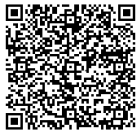 【一般的なお問い合わせなどはこちら】その他、ご自身の症状に不安がある場合など、一般的なお問い合わせについては、次の窓口にご相談ください。厚生労働省相談窓口　電話番号　0120-565653（フリーダイヤル）　　　　　　　　　　　　受付時間　9：00～21：00（土日・祝日も実施）聴覚に障害のある方をはじめ、電話でのご相談が難しい方FAX　03-3595-2756公益社団法人　日本歯科医師会